Pozdravljeni učenci 9. a razreda!ČET., 9. 4. 2020, 5. šolska uraARHITEKTURALikovna naloga: Skica notranjega prostora za izdelavo maketeObravnavali smo večino področij arhitekture. Vanjo torej sodijo oblikovanje stavb (stavbarstvo), urejanje zunanjih pozidanih prostorov (urbanizem), načrtovanje parkov in drugih posegov v krajino (krajinska arhitektura) ter oblikovanje notranje opreme.   Notranji oblikovalci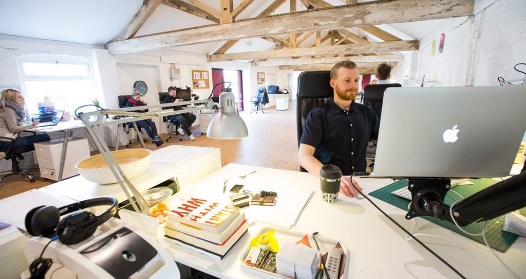 Notranji oblikovalci oblikujejo izgled in opremo notranjih prostorov. Izbrali si boste en notranji prostor (soba, dnevna soba, kuhinja, ...) ter ga načrtovali v moderni izvedbi. Tudi notranji oblikovalci sledijo sodobnim oblikovalskim smernicam.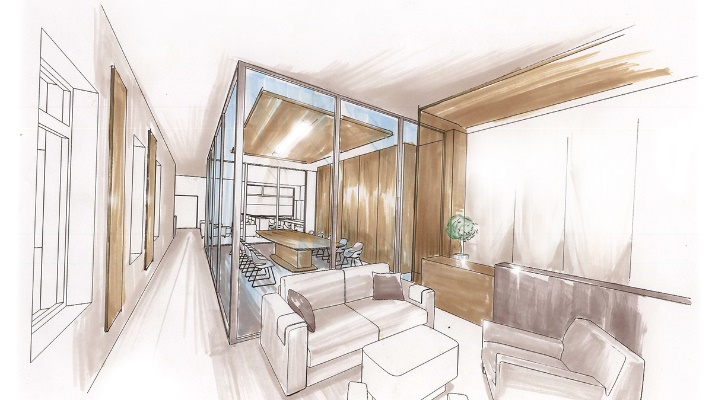 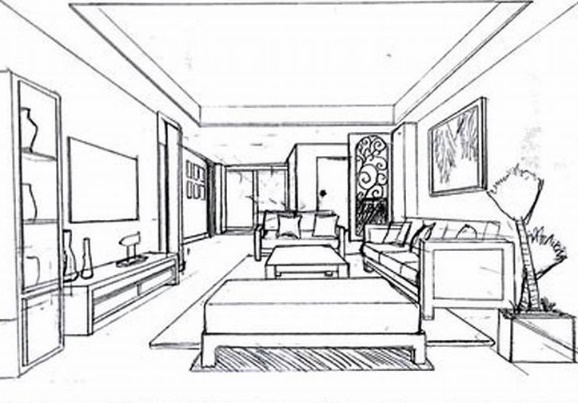                                                                               Skica notranjega prostoraVaša naloga danes je sledeča (skice mi ne pošiljaš po mailu!): uro: Nariši skico izbranega prostora. Ideje poišči na spletnih straneh. Bodi ustvarjalen!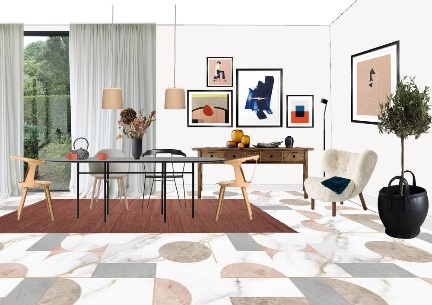 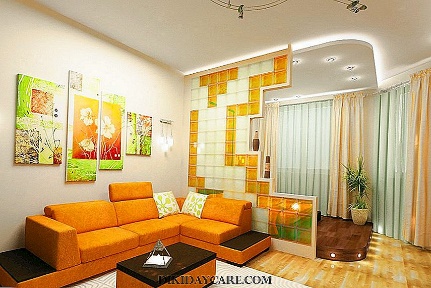 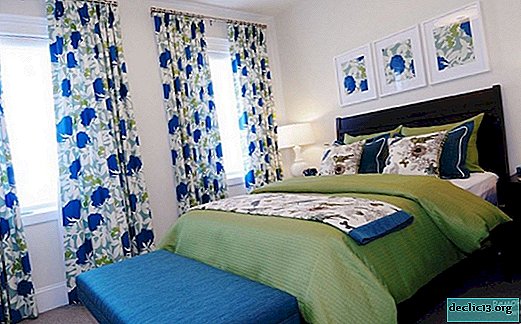 Jedilnica                                           Dnevna soba                                     Spalnica